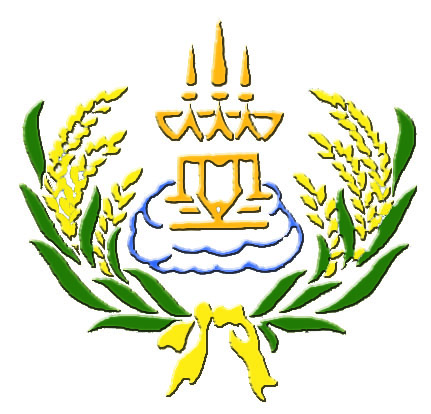 แผนการจัดการเรียนรู้กลุ่มสาระการเรียนรู้                                                                                    .ช่วงชั้นที่                                   ชั้นมัธยมศึกษาปีที่                                    .ภาคเรียนที่          1                   ปีการศึกษา               2563                           .รายวิชา                                                                                                   . รหัสวิชา                                     จำนวน                             น้ำหนัก/หน่วยกิตครูผู้สอน                                                                                               .โรงเรียนลาดยาววิทยาคมสำนักงานเขตพื้นที่การศึกษามัธยมศึกษาเขต 42อำเภอลาดยาว  จังหวัดนครสวรรค์แผนการจัดการเรียนรู้กลุ่มสาระการเรียนรู้                                           .ชื่อครูผู้สอน                                              .วิชา                                                                                        รหัสวิชา.........................................         โรงเรียน        ลาดยาววิทยาคม             .ชั้นมัธยมศึกษาปีที่                 จำนวน           ชั่วโมง/สัปดาห์รายชื่อแบบเรียนที่ใช้                                                                                                             .รายชื่อแบบฝึกหัด                                                           สำนักพิมพ์........................................................                                 รายชื่อคู่มือการสอน                                                                       หน่วยงาน………สพฐ……………..  ความเห็นหัวหน้ากลุ่มสาระการเรียนรู้เห็นสมควรใช้เป็นแผนการจัดการเรียนรู้ได้ เห็นสมควรปรับปรุง................................................................................................................................................................................................................................................................................................................................................     ลงชื่อ………………........……..…………………….                 (                                    )   				            หัวหน้ากลุ่มสาระการเรียนรู้……………………..  ความเห็นรองผู้อำนวยการกลุ่มบริหารวิชาการเห็นสมควรใช้เป็นแผนการจัดการเรียนรู้ได้เห็นสมควรปรับปรุง........................................................................................................................................................................ลงชื่อ…………………………………….…….               ( นางชลดา สมัครเกษตรการ)             ตำแหน่ง ผู้ช่วยผู้อำนวยการกลุ่มบริหารวิชาการ  คำสั่งผู้อำนวยการโรงเรียนใช้เป็นแผนการจัดการเรียนรู้ได้สมควรปรับปรุง........................................................................................................................................................................       ลงชื่อ……………………..………………….                                                         ( นายไพบูลย์  เขียนประเสริฐ )             ผู้อำนวยการโรงเรียนลาดยาววิทยาคมแบบบันทึกการตรวจสอบแผนการจัดการเรียนรู้รายวิชา ....................................................................................................................... รหัสวิชา..................................ชั้น ……………….......ม. ..............................เวลา……...........ชั่วโมง / สัปดาห์  รวม .................... ชั่วโมง / ภาคเรียนแบบบันทึกการตรวจสอบแผนการจัดการเรียนรู้รายวิชา ....................................................................................................................... รหัสวิชา..................................ชั้น ……………….......ม. ..............................เวลา……...........ชั่วโมง / สัปดาห์  รวม .................... ชั่วโมง / ภาคเรียน                        ลงชื่อ…………………..………………………..…….หัวหน้ากลุ่มสาระการเรียนรู้.........................                                                (                                )   			            ................./.........................../............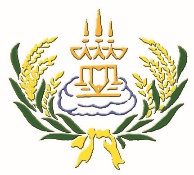 คำอธิบายรายวิชา รายวิชา .......................................................................................................... รหัสวิชา..............................................ชั้น ………………................................เวลา ……...........ชั่วโมง / สัปดาห์  รวม ............... ชั่วโมง / ภาคเรียน----------------------------------------------------------------------------------------------------------------------------------------ศึกษา  .......................................................................................................................................................................................................................................................................................................................................................................................................................................................................................................................................โดย ............................................................................................................................................................................................................................................................................................................................................................................................................................................................................................................................................เพื่อ......................................................................................................................................................................................................................................................................................................................................................ตัวชี้วัด/ผลการเรียนรู้1.  2.  3.  	........รวมทั้งหมด     ตัวชี้วัด/ผลการเรียนรู้โครงสร้างรายวิชารายวิชา .......................................................................................................... รหัสวิชา..............................................ชั้น ………………................................เวลา ……...........ชั่วโมง / สัปดาห์  รวม ............... ชั่วโมง / ภาคเรียนการวิเคราะห์หลักสูตรรายวิชา .......................................................................................................... รหัสวิชา..............................................ชั้น ………………................................เวลา ……...........ชั่วโมง / สัปดาห์  รวม ............... ชั่วโมง / ภาคเรียนการวิเคราะห์ผู้เรียนเป็นรายบุคคลรายวิชา .......................................................................................................... รหัสวิชา..............................................ชั้น ………………................................เวลา ……...........ชั่วโมง / สัปดาห์  รวม ............... ชั่วโมง / ภาคเรียนชั้นมัธยมศึกษาปีที่ การประเมินผลการเรียนรายวิชา .......................................................................................................... รหัสวิชา..............................................ชั้น ………………................................เวลา ……...........ชั่วโมง / สัปดาห์  รวม ............... ชั่วโมง / ภาคเรียน1. รายละเอียดการประเมิน	การประเมินผลการเรียนของนักเรียน แบ่งเป็น 1. ตรวจใบงาน/ตรวจแบบฝึกหัด2. สังเกตพฤติกรรมการทำงานรายบุคคล3. สังเกตพฤติกรรมการทำงานกลุ่มโดยมีเกณฑ์การให้คะแนนดังนี้การให้คะแนนใบงาน/แบบฝึกหัด    สังเกตพฤติกรรมการทำงานรายบุคคลแบบประเมินพฤติกรรมการทำงานรายบุคคลลงชื่อ					ผู้ประเมิน	............/..................../...........เกณฑ์การให้คะแนนรายบุคคลเกณฑ์การตัดสินคุณภาพสังเกตพฤติกรรมการทำงานกลุ่มแบบประเมินพฤติกรรมการทำงานกลุ่มกลุ่มที่…………...ชื่อกลุ่ม........................................................ลงชื่อ					ผู้ประเมิน	............/..................../............เกณฑ์การประเมินพฤติกรรมการทำงานกลุ่มเกณฑ์การตัดสินคุณภาพ2. คุณลักษณะอันพึงประสงค์	คุณลักษณะอันพึงประสงค์ ตามหลักสูตรแกนกลางการศึกษาขั้นพื้นฐาน พุทธศักราช 2551คุณลักษณะอันพึงประสงค์ทั้ง 8 ประการได้แก่1. รักชาติ ศาสน์ กษัตริย์2. ซื่อสัตย์สุจริต3. มีวินัย4. ใฝ่เรียนรู้5.  อยู่อย่างพอเพียง6.  มุ่งมั่นในการทำงาน7.  รักความเป็นไทย8.  มีจิตสาธารณะ3. เกณฑ์การประเมิน	กำหนดการประเมินผลงานตามใบงาน 	1.  วัดผลความรู้   		80 %  (K  Knowledge)	2.  ผลงานที่ปฏิบัติกิจกรรม  	10 %  (P  Preformance)	3.  จิตพิสัย  			10 %  (A  Attitude)		3.1  ความรับผิดชอบ 		3.2  การตรงต่อเวลา		3.3  ความสนใจ		3.4  การดูแลรักษาอุปกรณ์โครงการสอน (Course Syllabus)โครงการสอน (Course Syllabus)รายวิชา ................................................................................................. รหัสวิชา......................................ชั้น …………….......................เวลา ……..............ชั่วโมง / สัปดาห์  รวม .................... ชั่วโมง / ภาคเรียนคำอธิบายรายวิชาศึกษา  ..........................................................................................................................................................................................................................................................................................................................................................................................................................................................................................................................โดย ............................................................................................................................................................................................................................................................................................................................................................................................................................................................................................................................................เพื่อ......................................................................................................................................................................................................................................................................................................................................................ตัวชี้วัด/ผลการเรียนรู้1.  2.  3.  	........รวมทั้งหมด     ตัวชี้วัด/ผลการเรียนรู้กำหนดการสอน4. วิธีการจัดการเรียนการสอน	            จัดการเรียนการสอนโดยใช้วิธีการ 3 ขั้น คือ ขั้นนำ ขั้นสอน ขั้นสรุป5. สื่อการสอน	1.      2.     แหล่งเรียนรู้6. การวัดผลและประเมินผล	การประเมินผลการเรียนของนักเรียน แบ่งเป็น 1. ตรวจใบงาน/ตรวจแบบฝึกหัด2. สังเกตพฤติกรรมการทำงานรายบุคคล3. สังเกตพฤติกรรมการทำงานกลุ่มโดยมีเกณฑ์การให้คะแนนดังนี้การให้คะแนนใบงาน/แบบฝึกหัด    สังเกตพฤติกรรมการทำงานรายบุคคลแบบประเมินพฤติกรรมการทำงานรายบุคคลลงชื่อ					ผู้ประเมินเกณฑ์การให้คะแนนรายบุคคลเกณฑ์การตัดสินคุณภาพสังเกตพฤติกรรมการทำงานกลุ่มแบบประเมินพฤติกรรมการทำงานกลุ่มกลุ่มที่…………...ชื่อกลุ่ม........................................................ลงชื่อ					ผู้ประเมิน	............/..................../............เกณฑ์การประเมินพฤติกรรมการทำงานกลุ่มเกณฑ์การตัดสินคุณภาพ7. การให้งาน/การบ้านที่มอบหมาย8. คุณลักษณะอันพึงประสงค์คุณลักษณะอันพึงประสงค์ ตามหลักสูตรแกนกลางการศึกษาขั้นพื้นฐาน พุทธศักราช 2551คุณลักษณะอันพึงประสงค์ทั้ง 8 ประการได้แก่1. รักชาติ ศาสน์ กษัตริย์2. ซื่อสัตย์สุจริต3. มีวินัย4. ใฝ่เรียนรู้5.  อยู่อย่างพอเพียง6.  มุ่งมั่นในการทำงาน7.  รักความเป็นไทย8.  มีจิตสาธารณะ9. การอ่าน คิดวิเคราะห์ สื่อความ	กำหนดเกณฑ์  การตัดสิน ระดับคะแนนการอ่าน  การคิดวิเคราะห์  และการเขียนเกณฑ์การตัดสินแบบบันทึกผลการประเมินการอ่าน  คิดวิเคราะห์และการเขียน ตามหลักสูตรแกนกลางการศึกษาขั้นพื้นฐาน 2551ชั้นมัธยมศึกษาศึกษาปีที่..................10. รายชื่อหนังสือ	1.      2. 11. แหล่งค้นคว้า/สืบค้นแผนการจัดการเรียนรู้รายวิชา................................................................        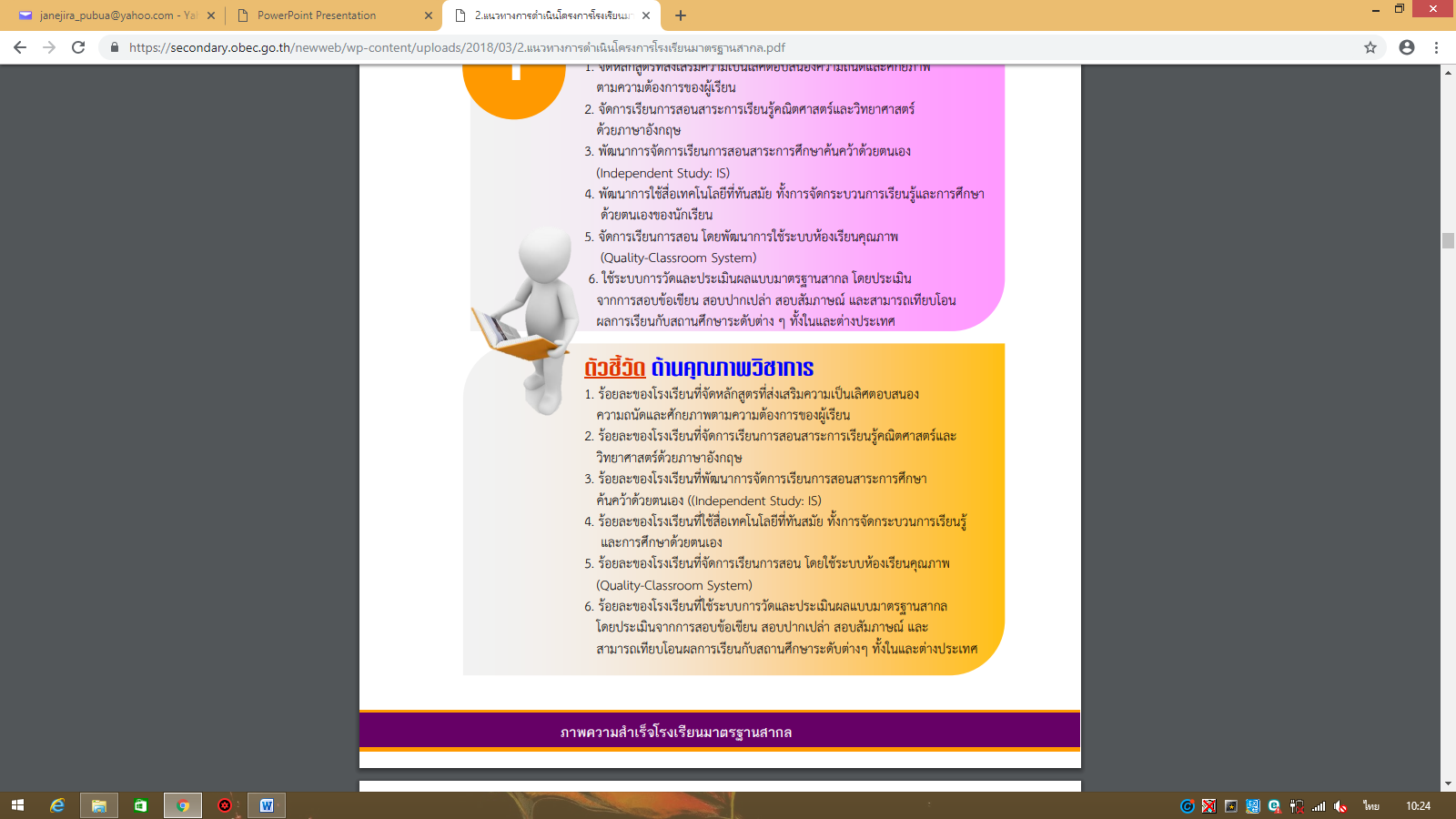 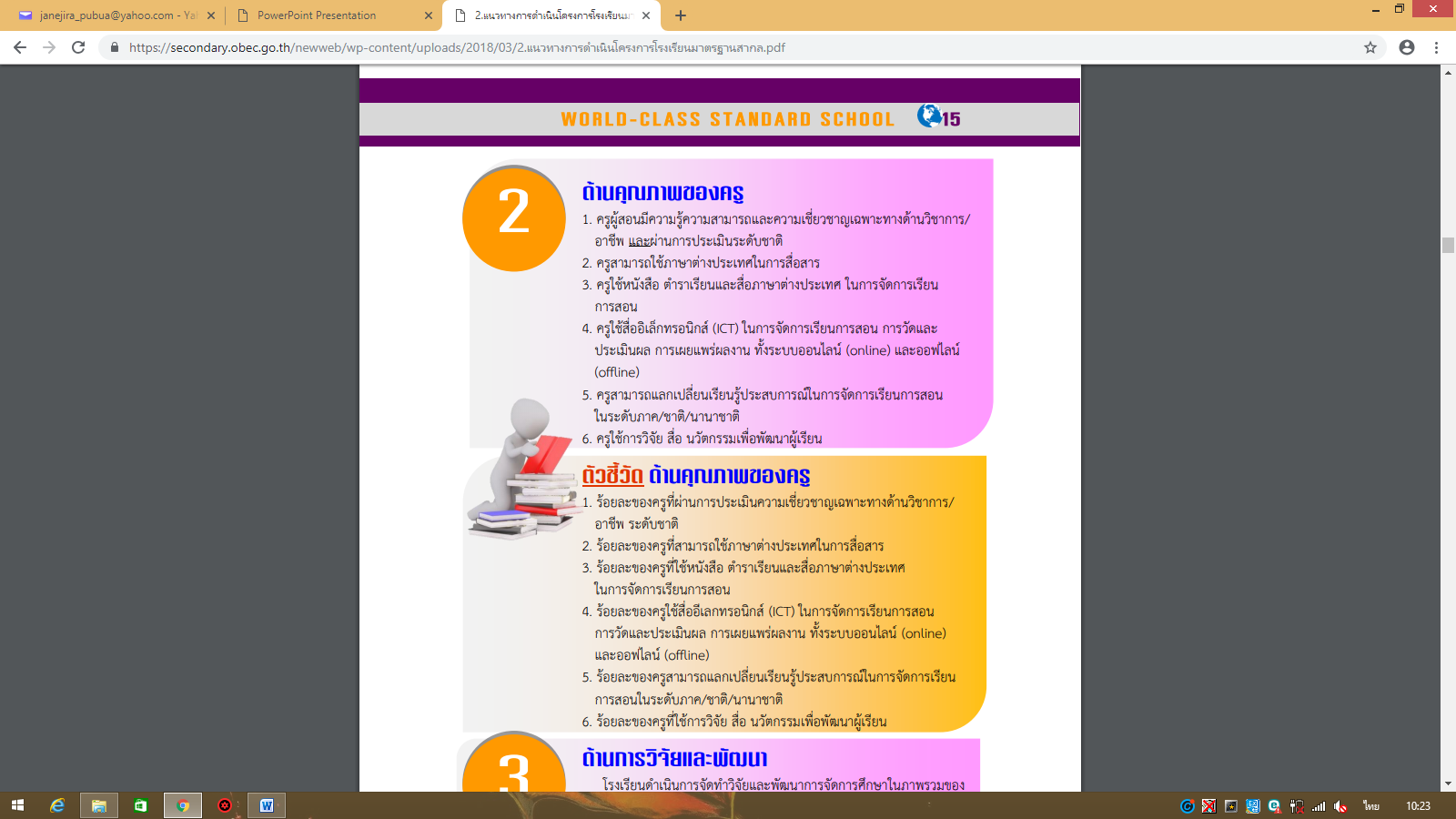 รหัสวิชา........... ระดับชั้นมัธยมศึกษาปีที่ ......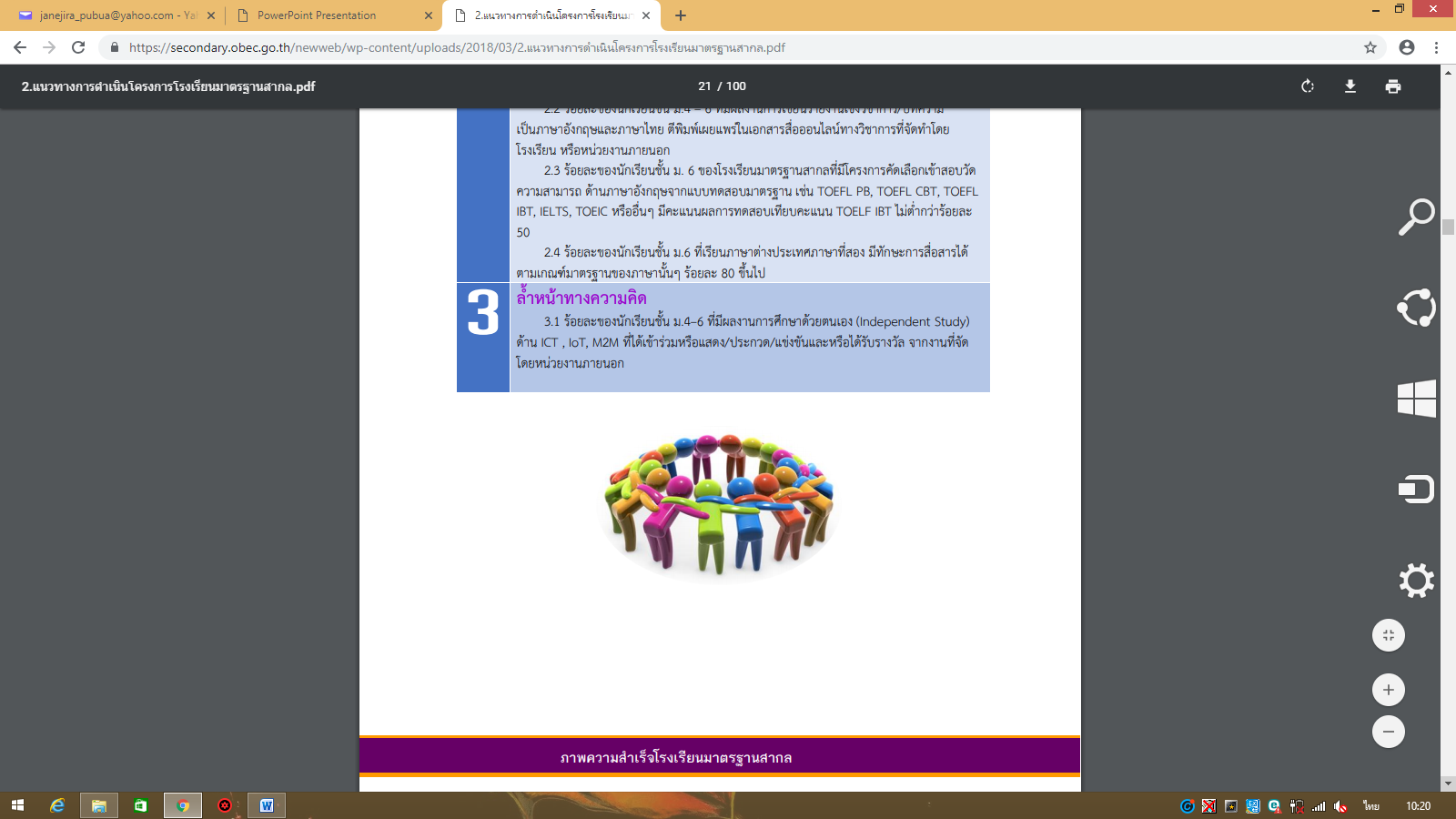 จัดทำโดย................................ครูกลุ่มสาระการเรียนรู้........................โรงเรียนลาดยาววิทยาคม อำเภอลาดยาว จังหวัดนครสวรรค์สำนักงานเขตพื้นที่การศึกษามัธยมศึกษา เขต 42กระทรวงศึกษาธิการแผนการจัดการเรียนรู้บูรณาการในสถานการณ์การแพร่ระบาดของเชื้อไวรัสโคโรนา 2019 (COVID-19)สัปดาห์ที่ ...1-2......(วันที่ ......1-10....... กรกฎาคม 2563)แผนการจัดการเรียนรู้ที่ 1รหัสวิชา          	รายวิชา                                         	ชั้นมัธยมศึกษาปีที่ หน่วยการเรียนรู้ที่       ชื่อหน่วยการเรียนรู้		     		ภาคเรียนที่ 1แผนการจัดการเรียนรู้ที่ 1 เรื่อง 						เวลาเรียน      ชั่วโมง----------------------------------------------------------------------------------------------------------------------------1. มาตรฐาน/ผลการเรียนรู้		1.		2.	2. สาระสำคัญ 3. สาระการเรียนรู้	4. จุดประสงค์การเรียนรู้ ด้านความรู้ (K)1. 2.ด้านทักษะ (P)๑. 2.คุณลักษณะอันพึงประสงค์ (A) (เฉพาะที่เกิดในแผนการจัดการเรียนรู้นี้)	     1. รักชาติ ศาสน์ กษัตริย์		     5. อยู่อย่างพอเพียง           2. ซื่อสัตย์สุจริต          	           6. มุ่งมั่นในการทำงาน           3. มีวินัย		   		     7. รักความเป็นไทย           4. ใฝ่เรียนรู้		     		     8. มีจิตสาธารณะ5. สมรรถนะสำคัญของผู้เรียน (เฉพาะที่เกิดในแผนการจัดการเรียนรู้นี้)           5.1 ความสามารถในการสื่อสาร		                5.2 ความสามารถในการคิด          		                5.3 ความสามารถในการแก้ปัญหา 		                5.4 ความสามารถในการใช้ทักษะชีวิต	           5.5 ความสามารถในการใช้เทคโนโลยี6. จุดเน้นสู่การพัฒนาผู้เรียน	ความสามารถและทักษะผู้เรียนศตวรรษที่ 21 (3R  8C  2L) 	        R1 -Reading(อ่านออก)    R2-(W) Ringting (เขียนได้)    R3- (A) Rithmetics (คิดเลขเป็น)       C1 – Critical Thinking and Problem Solving ( ทักษะด้านการคิดอย่างมีวิจารณญาณและทักษะในการแก้ปัญหา )         C2 – Creativity and Innovation (ทักษะด้านการสร้างสรรค์และนวัตกรรม) C3 – Cross-Cultural Understanding (ทักษะด้านความเข้าใจต่างวัฒนธรรม ต่างกระบวนทัศน์)       C4 – Collaboration, Teamwork and Leadership (ทักษะด้านความร่วมมือ การทำงานเป็นทีม             และภาวะผู้นำ)       C5 – Communications, Information and Literacy (ทักษะด้านการสื่อสาร สารสนเทศ และ            รู้เท่าทันสื่อ)         C6 – Computing and ICT Literacy (ทักษะด้านคอมพิวเตอร์ และเทคโนโลยีสารสนเทศและการ  สื่อสาร) C7 – Career and Learning Skills (ทักษะอาชีพและทักษะการเรียนรู้) C8 – Change (ทักษะการเปลี่ยนแปลง)       L1 – Learning (ทักษะการเรียนรู้)		  L2 – Leadership (ทักษะความเป็นผู้นำ)7. การบูรณาการตามพระราชบัญญัติการศึกษาแห่งชาติ (เฉพาะที่เกิดในแผนการจัดการเรียนรู้นี้)	บูรณาการหลักสูตรโรงเรียนมาตรฐานสากล (Worldclass Standard School)                 IS 1 การศึกษาค้นคว้าสร้างองค์ความรู้ (Research and Knowleadge Formation)               	     IS 2 การสื่อสารและการนำเสนอ (Communication and Presentation)		IS 3 การนำองค์ความรู้ไปใช้บริการสังคม (Social Service Activity)	บูรณาการกับหลักปรัชญาเศรษฐกิจพอพียง	บูรณาการกับประชาคมอาเซียน           บูรณาการกับค่านิยม 12 ประการ		มีความรักชาติ ศาสนา พระมหากษัตริย์	ซื่อสัตย์ เสียสละ อดทน มีอุดมการณ์ในสิ่งที่ดีงามเพื่อส่วนรวม		กตัญญูต่อพ่อแม่ ผู้ปกครอง ครูบาอาจารย์ 	 ใฝ่หาความรู้ หมั่นศึกษาเล่าเรียนทั้งทางตรงและทางอ้อม		รักษาวัฒนธรรมประเพณีอันงดงาม		มีศิลธรรม รักษาความสัตย์ หวังดีต่อผู้อื่น เผื่อแผ่และแบ่งปัน		 เข้าใจ เรียนรู้การเป็นประชาธิปไตย อันมีพระมหากษัตริย์ทรงเป็นประมุขที่ถูกต้อง                 มีระเบียบวินัย เคารพกฎหมาย ผู้น้อยรู้จักเคารพผู้ใหญ่                 มีสติรู้ตัว รู้คิด รู้ทำ รู้ปฏิบัติตามพระราชดำรัสของพระบาทสมเด็จพระเจ้าอยู่หัว      รู้จักดำรงตนอยู่โดยใช้หลักปรัชญาเศรษฐกิจพอเพียงตามพระราชดำรัสของพระบาทสมเด็จ        พระเจ้าอยู่หัว รู้จักอดออมไว้ใช้เมื่อยามจำเป็น มีไว้พอกิน พอใช้ ถ้าเหลือก็แจกจ่ายจำหน่าย       และพร้อมที่จะขยายกิจการเมื่อมีความพร้อม เมื่อมีภูมิคุ้มกันที่ดี  	 มีความเข็มแข็งทั้งร่างกายและจิตใจ ไม่ยอมแพ้ต่ออำนาจใฝ่ต่ำหรือกิเลส มีความละอายเกรง       กลัวต่อบาปตามหลักของศาสนา	 คำนึงถึงผลประโยชน์ของส่วนรวมและของชาติมากกว่าผลประโยชน์ของตนเอง	บูรณาการโรงเรียนวิถีพุทธ                บูรณาการงานสวนพฤกษศาสตร์โรงเรียน                บูรณาการการจัดการเรียนการสอนในสถานการณ์การแพร่ระบาดของเชื้อไวรัสโคโรน่า (COVID-19)	...............................................................................................................................................................           ............................................................................................................................................................... 	บูรณาการข้ามกลุ่มสาระการเรียนรู้                   (ระบุ)..................................................................................................	อื่นๆ                 (ระบุ)....................................................................................................8. ชิ้นงาน/ภาระงาน9. กิจกรรมการเรียนรู้กิจกรรมการเรียนรู้ในห้องเรียน (On Site)ขั้นนำ	1)  	2)  		3)  ขั้นสอน	4) 	5)  	6)  	7)  	8) 	9)  ขั้นสรุป	10)  กิจกรรมการเรียนรู้ Online หรือ On-Air	1) 	2) 	3)10. สื่ออุปกรณ์การเรียนการสอน/แหล่งเรียนรู้	สื่ออุปกรณ์การเรียนรู้	1) 	2) 	3) 	แหล่งเรียนรู้	1.	2.11. การวัดและประเมินผล12. บันทึกหลังสอน หน่วยที่..........แผนการจัดการเรียนรู้ที่ ........... สัปดาห์ที่ ............ แบบประเมินพฤติกรรมการทำงานรายบุคคลลงชื่อ					ผู้ประเมิน............/..................../............เกณฑ์การให้คะแนนเกณฑ์การตัดสินคุณภาพที่รายการประเมินแผนการจัดการเรียนรู้ผลการประเมินผลการประเมินหมายเหตุที่รายการประเมินแผนการจัดการเรียนรู้ผ่านไม่ผ่านหมายเหตุ1องค์ประกอบของแผนการจัดการเรียนรู้สอดคล้องกับที่สถานศึกษากำหนดแผนการจัดการเรียนรู้ที่2การกำหนดเป้าหมายที่ต้องการให้เกิดขึ้นกับผู้เรียนด้านความรู้ ทักษะกระบวนการที่เป็นความคิดรวบยอดหลักการและความสัมพันธ์รวมทั้งคุณลักษณะที่พึงประสงค์แผนการจัดการเรียนรู้ที่3การศึกษาวิเคราะห์ข้อมูลนักเรียนเป็นรายบุคคล แล้วนำข้อมูลมาใช้ในการวางแผนจัดการเรียนรู้ที่ท้าทายความสามารถของผู้เรียนแผนการจัดการเรียนรู้ที่4การออกแบบการเรียนรู้และจัดการเรียนที่ตอบสนองความแตกต่างระหว่างบุคคลและพัฒนาการทางสมองเพื่อนำผู้เรียนไปสู่เป้าหมายแผนการจัดการเรียนรู้ที่5การจัดบรรยากาศที่เอื้อต่อการเรียนรู้ และดูแลช่วยเหลือนักเรียนให้เกิดการเรียนรู้แผนการจัดการเรียนรู้ที่6มีกิจกรรมการเรียนการสอนที่กระตุ้นให้ผู้เรียนรู้จักศึกษาหาความรู้และแสวงหาความรู้ด้วยตนเองแผนการจัดการเรียนรู้ที่7การจัดเตรียมและใช้สื่อให้เหมาะสมกับกิจกรรมนำภูมิปัญญาท้องถิ่น เทคโนโลยีที่เหมาะสมมาประยุกต์ในการจัดการเรียนการสอนแผนการจัดการเรียนรู้ที่8มีกิจกรรมการเรียนการสอนที่ฝึกและส่งเสริมคุณธรรมจริยธรรมของผู้เรียนแผนการจัดการเรียนรู้ที่9มีกิจกรรมการเรียนการสอนที่ส่งเสริมความเป็นประชาธิปไตยการทำงานร่วมกับผู้อื่นและความรับผิดชอบต่อกลุ่มร่วมกันแผนการจัดการเรียนรู้ที่10การประเมินความก้าวหน้าของผู้เรียนด้วยวิธีที่หลากหลายเหมาะสมกับธรรมชาติของวิชาและระดับพัฒนาการของผู้เรียนรวมทั้งการวางเงื่อนไขให้ผู้เรียนประเมินความก้าวหน้าของตนเองและนำมาใช้ปรับปรุงและพัฒนาตนเองแผนการจัดการเรียนรู้ที่ที่รายการประเมินแผนการจัดการเรียนรู้ผลการประเมินผลการประเมินหมายเหตุที่รายการประเมินแผนการจัดการเรียนรู้ผ่านไม่ผ่านหมายเหตุ11การวิเคราะห์ผลการประเมินและนำมาใช้ในการซ่อมเสริมและพัฒนาผู้เรียน รวมทั้งปรับปรุงการจัดการเรียนการสอนแผนการจัดการเรียนรู้ที่12มีกิจกรรมการเรียนรู้ที่บูรณาการร่วมกับกลุ่มสาระ ฯ อื่นแผนการจัดการเรียนรู้ที่13มีกิจกรรมที่ส่งเสริมให้ผู้เรียนมีการผลิตสื่อการเรียนรู้แผนการจัดการเรียนรู้ที่14มีกิจกรรมที่ส่งเสริมให้ผู้เรียนได้รับสุนทรียภาพอย่างครบถ้วนทั้งด้านดนตรี กีฬา ศิลปะ สุขภาพกาย สุขภาพจิต การป้องกันสารเสพติดและโรคเอดส์แผนการจัดการเรียนรู้ที่15การศึกษาค้นคว้า วิจัย เพื่อพัฒนาสื่อและกระบวนการจัดการเรียนรู้ที่เน้นผู้เรียนเป็นสำคัญแผนการจัดการเรียนรู้ที่16การจัดการเรียนการสอนที่นำหลักการปรัชญาของเศรษฐกิจพอเพียงมาบูรณาการแผนการจัดการเรียนรู้ที่หน่วยที่ชื่อหน่วยการเรียนรู้ผลการเรียนรู้สาระสำคัญเวลาน้ำหนักคะแนน123รวมรวมรวมรวมหน่วยการเรียนรู้แผนจัดการเรียนรู้วิธีสอน/กระบวนการจัดการเรียนรู้ความรู้ (K)เจตคติ (A)ทักษะ (P)เวลา(ชั่วโมง)1แผนการจัดการเรียนรู้ที่ เรื่อง ขั้นนำ ขั้นสอน ขั้นสรุป///1แผนการจัดการเรียนรู้ที่ เรื่อง ขั้นนำ ขั้นสอน ขั้นสรุป///1แผนการจัดการเรียนรู้ที่ เรื่อง ขั้นนำ ขั้นสอน ขั้นสรุป///1แผนการจัดการเรียนรู้ที่ เรื่อง ขั้นนำ ขั้นสอน ขั้นสรุป///2แผนการจัดการเรียนรู้ที่ เรื่อง ขั้นนำ ขั้นสอน ขั้นสรุป///2แผนการจัดการเรียนรู้ที่ เรื่อง ขั้นนำ ขั้นสอน ขั้นสรุป///2แผนการจัดการเรียนรู้ที่ เรื่อง ขั้นนำ ขั้นสอน ขั้นสรุป///2แผนการจัดการเรียนรู้ที่ เรื่อง ขั้นนำ ขั้นสอน ขั้นสรุป///เลขที่ชื่อ – สกุลชื่อ – สกุลเก่งปานกลางอ่อนหมายเหตุ123456789101112131415161718192021222324252627๒๘๒๙๓๐วิธีการเครื่องมือเกณฑ์ตรวจใบงานใบงานร้อยละ 60 ผ่านเกณฑ์ตรวจแบบฝึกหัด แบบฝึกหัด ร้อยละ 60 ผ่านเกณฑ์สังเกตพฤติกรรมการทำงานรายบุคคลแบบสังเกตพฤติกรรมการทำงานรายบุคคลระดับคุณภาพ 2 ผ่านเกณฑ์สังเกตพฤติกรรมการทำงานกลุ่มแบบสังเกตพฤติกรรมการทำงานกลุ่มระดับคุณภาพ 2 ผ่านเกณฑ์ที่ชื่อ-สกุลผู้รับการประเมินการแสดงความคิดเห็นการแสดงความคิดเห็นการแสดงความคิดเห็นการแสดงความคิดเห็นการยอมรับฟังความคิดเห็นของผู้อื่นการยอมรับฟังความคิดเห็นของผู้อื่นการยอมรับฟังความคิดเห็นของผู้อื่นการยอมรับฟังความคิดเห็นของผู้อื่นการทำงานตามหน้าที่ที่ได้รับมอบหมายการทำงานตามหน้าที่ที่ได้รับมอบหมายการทำงานตามหน้าที่ที่ได้รับมอบหมายการทำงานตามหน้าที่ที่ได้รับมอบหมายความมีน้ำใจความมีน้ำใจความมีน้ำใจความมีน้ำใจการตรงต่อเวลาการตรงต่อเวลาการตรงต่อเวลาการตรงต่อเวลารวม20คะแนนที่ชื่อ-สกุลผู้รับการประเมิน43214321432143214321รวม20คะแนน1234ระดับคุณภาพคะแนนดีมาก4ดี3พอใช้2ปรับปรุง1ช่วงคะแนนระดับคุณภาพ16-20ดีมาก14-15ดี10-13พอใช้ต่ำกว่า 10ปรับปรุงที่ชื่อ-สกุลผู้รับการประเมินการวางแผนการปฏิบัติงานการวางแผนการปฏิบัติงานการวางแผนการปฏิบัติงานการวางแผนการปฏิบัติงานความรับผิดชอบต่อหน้าที่ความรับผิดชอบต่อหน้าที่ความรับผิดชอบต่อหน้าที่ความรับผิดชอบต่อหน้าที่การมีส่วนรวมการมีส่วนรวมการมีส่วนรวมการมีส่วนรวมการรับฟงความคิดเห็นของผู้อื่นการรับฟงความคิดเห็นของผู้อื่นการรับฟงความคิดเห็นของผู้อื่นการรับฟงความคิดเห็นของผู้อื่นการตรงต่อเวลาการตรงต่อเวลาการตรงต่อเวลาการตรงต่อเวลารวม20คะแนนที่ชื่อ-สกุลผู้รับการประเมิน43214321432143214321รวม20คะแนน1234567รายการการประเมินเกณฑ์การให้คะแนนเกณฑ์การให้คะแนนเกณฑ์การให้คะแนนเกณฑ์การให้คะแนนรายการการประเมิน43211. การวางแผน
การปฏิบัติงานมีขั้นตอนการจัดตําแหนงหนาที่ครบถวนมีขั้นตอนการจัดแตตําแหนง
หนาที่ขาด 1 
ตําแหนงมีขั้นตอนการจัดแตตําแหนง
หนาที่ขาด 2 
ตําแหนงมีขั้นตอนการจัดแตตําแหนง
หนาที่ขาด 3 
ตําแหนง2. ความรับผิดชอบ
ต่อหน้าที่ทุกคนมีหนาที่และความรับผิดชอบตอ
หนาที่ของตนมีผูมีหนาที่ แตไมรับผิดชอบ 1 คนมีผูที่มีหนาที่แตไมรับผิดชอบ 2 คนมีผูมีหนาที่แตไม่รับผิดชอบ 3 คน3. การมีสวนรวมทุกคนมีสวนรวมในการปฏิบัติงานกลุมขาดความรวมมือในกลุม 1 คนขาดความรวมมือในกลุม 2 คนขาดความรวมมือในกลุม 3 คน4. การรับฟง
ความคิดเห็นของผู้อื่นทุกคนรับฟงความคิดเห็นซึ่งกันและกันภายในกลุมรอยละ 80 ของ
กลุมรับฟงความคิดเห็นซึ่งกันและกันรอยละ 60 ของ
กลุมรับฟงความคิดเห็นซึ่งกันและกันรอยละ 40 ของ
กลุมรับฟงความคิดเห็นซึ่งกันและกัน5. การตรงต่อเวลาเสร็จตามกําหนดและผลงานมีคุณภาพเสร็จชากวา
กําหนด 5 นาทีและผลงาน
มีคุณภาพเสร็จชากวา
กําหนด 7 นาทีและผลงาน
มีคุณภาพเสร็จชากวา
กําหนด 10 นาทีและผลงาน
มีคุณภาพช่วงคะแนนระดับคุณภาพ16-20ดีมาก14-15ดี10-13พอใช้ต่ำกว่า 10ปรับปรุงสัปดาห์ที่วัน เดือน ปีกิจกรรมการเรียนการสอนกลุ่ม ๑(เลขที่ ......-.........)การวัด และประเมินผลกิจกรรมการเรียนการสอนกลุ่ม ๒(เลขที่ ......-.........)การวัด และประเมินผลหมายเหตุ1๑-๓ ก.ค. ๖๓การจัดการเรียน On Site เรื่อง ...................การเข้าเรียนการจัดการเรียน Online เรื่อง ................... หรือใบงานที่ ........เรื่อง...........เช็คชื่อเข้าชั้นเรียน Online หรือตรวจใบงานที่ ........เรื่อง........... (กำหนดส่ง)๒๖-๑๐ ก.ค. ๖๓๓๑๓-๑๗ ก.ค. ๖๓๔๒๐-๒๔ ก.ค. ๖๓๕๒๗-๓๑ ก.ค. ๖๓๖๓-๗ ส.ค. ๖๓๗๑๐-๑๔ ส.ค. ๖๓๘๑๗-๒๑ ส.ค. ๖๓๙๒๔-๒๘ ส.ค. ๖๓๑๐๓๑ ส.ค.- ๔ ก.ย. ๖๓สอบกลางภาคสอบกลางภาคสอบกลางภาคสอบกลางภาคสอบกลางภาค๑๑๗ - ๑๑ ก.ย. ๖๓๑๒๑๔ - ๑๘ ก.ย. ๖๓๑๓๒๑ - ๒๕ ก.ย. ๖๓๑๔๒๘ ก.ย.- ๒ ต.ค. ๖๓สัปดาห์ที่วัน เดือน ปีกิจกรรมการเรียนการสอนกลุ่ม ๑(เลขที่ ......-.........)การวัด และประเมินผลกิจกรรมการเรียนการสอนกลุ่ม ๒(เลขที่ ......-.........)การวัด และประเมินผลหมายเหตุ๑๕๕ - ๙ ต.ค. ๖๓๑๖๑๒ - ๑๖ ต.ค. ๖๓๑๗๑๙ - ๒๓ ต.ค. ๖๓๑๘๒๖ - ๓๐ ต.ค. ๖๓๑๙๒ -  ๖ พ.ย. ๖๓๒๐๙ -  ๑๓ พ.ย. ๖๓สอบปลายภาคสอบปลายภาคสอบปลายภาคสอบปลายภาคสอบปลายภาควิธีการเครื่องมือเกณฑ์ตรวจใบงานใบงานร้อยละ 60 ผ่านเกณฑ์ตรวจแบบฝึกหัด แบบฝึกหัด ร้อยละ 60 ผ่านเกณฑ์สังเกตพฤติกรรมการทำงานรายบุคคลแบบสังเกตพฤติกรรมการทำงานรายบุคคลระดับคุณภาพ 2 ผ่านเกณฑ์สังเกตพฤติกรรมการทำงานกลุ่มแบบสังเกตพฤติกรรมการทำงานกลุ่มระดับคุณภาพ 2 ผ่านเกณฑ์ที่ชื่อ-สกุลผู้รับการประเมินการแสดงความคิดเห็นการแสดงความคิดเห็นการแสดงความคิดเห็นการแสดงความคิดเห็นการยอมรับฟังความคิดเห็นของผู้อื่นการยอมรับฟังความคิดเห็นของผู้อื่นการยอมรับฟังความคิดเห็นของผู้อื่นการยอมรับฟังความคิดเห็นของผู้อื่นการทำงานตามหน้าที่ที่ได้รับมอบหมายการทำงานตามหน้าที่ที่ได้รับมอบหมายการทำงานตามหน้าที่ที่ได้รับมอบหมายการทำงานตามหน้าที่ที่ได้รับมอบหมายความมีน้ำใจความมีน้ำใจความมีน้ำใจความมีน้ำใจการตรงต่อเวลาการตรงต่อเวลาการตรงต่อเวลาการตรงต่อเวลารวม20คะแนนที่ชื่อ-สกุลผู้รับการประเมิน43214321432143214321รวม20คะแนน12ระดับคุณภาพคะแนนดีมาก4ดี3พอใช้2ปรับปรุง1ช่วงคะแนนระดับคุณภาพ16-20ดีมาก14-15ดี10-13พอใช้ต่ำกว่า 10ปรับปรุงที่ชื่อ-สกุลผู้รับการประเมินการวางแผนการปฏิบัติงานการวางแผนการปฏิบัติงานการวางแผนการปฏิบัติงานการวางแผนการปฏิบัติงานความรับผิดชอบต่อหน้าที่ความรับผิดชอบต่อหน้าที่ความรับผิดชอบต่อหน้าที่ความรับผิดชอบต่อหน้าที่การมีสวนรวมการมีสวนรวมการมีสวนรวมการมีสวนรวมการรับฟงความคิดเห็นของผู้อื่นการรับฟงความคิดเห็นของผู้อื่นการรับฟงความคิดเห็นของผู้อื่นการรับฟงความคิดเห็นของผู้อื่นการตรงต่อเวลาการตรงต่อเวลาการตรงต่อเวลาการตรงต่อเวลารวม20คะแนนที่ชื่อ-สกุลผู้รับการประเมิน43214321432143214321รวม20คะแนน1234567รายการการประเมินเกณฑ์การให้คะแนนเกณฑ์การให้คะแนนเกณฑ์การให้คะแนนเกณฑ์การให้คะแนนรายการการประเมิน43211. การวางแผน
การปฏิบัติงานมีขั้นตอนการจัดตําแหนงหนาที่ครบถวนมีขั้นตอนการจัดแตตําแหนง
หนาที่ขาด 1 
ตําแหนงมีขั้นตอนการจัดแตตําแหนง
หนาที่ขาด 2 
ตําแหนงมีขั้นตอนการจัดแตตําแหนง
หนาที่ขาด 3 
ตําแหนง2. ความรับผิดชอบ
ต่อหน้าที่ทุกคนมีหนาที่และความรับผิดชอบตอ
หนาที่ของตนมีผูมีหนาที่ แตไมรับผิดชอบ 1 คนมีผูที่มีหนาที่แตไมรับผิดชอบ 2 คนมีผูมีหนาที่แตไม่รับผิดชอบ 3 คน3. การมีสวนรวมทุกคนมีสวนรวมในการปฏิบัติงานกลุมขาดความรวมมือในกลุม 1 คนขาดความรวมมือในกลุม 2 คนขาดความรวมมือในกลุม 3 คน4. การรับฟง
ความคิดเห็นของผู้อื่นทุกคนรับฟงความคิดเห็นซึ่งกันและกันภายในกลุมรอยละ 80 ของ
กลุมรับฟงความคิดเห็นซึ่งกันและกันรอยละ 60 ของ
กลุมรับฟงความคิดเห็นซึ่งกันและกันรอยละ 40 ของ
กลุมรับฟงความคิดเห็นซึ่งกันและกัน5. การตรงต่อเวลาเสร็จตามกําหนดและผลงานมีคุณภาพเสร็จชากวา
กําหนด 5 นาทีและผลงาน
มีคุณภาพเสร็จชากวา
กําหนด 7 นาทีและผลงาน
มีคุณภาพเสร็จชากวา
กําหนด 10 นาทีและผลงาน
มีคุณภาพช่วงคะแนนระดับคุณภาพ16-20ดีมาก14-15ดี10-13พอใช้ต่ำกว่า 10ปรับปรุงสัปดาห์ที่รายการรูปแบบของงานวันที่มอบหมายกำหนดส่งคะแนนลำดับความสำคัญงานเดี่ยว/งานกลุ่ม/5ระดับผลการประเมินความหมายช่วงคะแนนช่วงคะแนนช่วงคะแนนระดับผลการประเมินความหมายการอ่าน (30)การคิดวิเคราะห์ (40)การเขียน (30)3มีความสามารถในระดับดีเยี่ยม24-3031-4024-302มีความสามารถในระดับดี16-2321-3016-231ผ่านเกณฑ์การประเมิน9-1511-209-150ควรปรับปรุง1-81-101-8ระดับผลการประเมินความหมายช่วงคะแนน (ร้อยละ)3มีความสามารถในระดับดีเยี่ยม86-1002มีความสามารถในระดับดี70-851ผ่านเกณฑ์การประเมิน50-690ควรปรับปรุง0-49จำนวนนักเรียนทั้งหมดมาตรฐานการอ่าน คิด วิเคราะห์ และเขียนสรุปผลการประเมินสรุปผลการประเมินสรุปผลการประเมินสรุปผลการประเมินหมายเหตุจำนวนนักเรียนทั้งหมดมาตรฐานการอ่าน คิด วิเคราะห์ และเขียนจำนวนนักเรียนที่ได้รับระดับผลการประเมินจำนวนนักเรียนที่ได้รับระดับผลการประเมินจำนวนนักเรียนที่ได้รับระดับผลการประเมินจำนวนนักเรียนที่ได้รับระดับผลการประเมินหมายเหตุจำนวนนักเรียนทั้งหมดมาตรฐานการอ่าน คิด วิเคราะห์ และเขียนดีเยี่ยมดีผ่านควรปรับปรุงหมายเหตุ.............คน1.  การอ่าน.............คน2.  การคิดวิเคราะห์.............คน3.  การเขียนวิธีการเครื่องมือเกณฑ์ตรวจแบบฝึกหัดตรวจแบบฝึกหัดร้อยละ 60 ผ่านเกณฑ์ตรวจแบบฝึกหัด ตรวจแบบฝึกหัดร้อยละ 60 ผ่านเกณฑ์สังเกตพฤติกรรมการทำงานรายบุคคลแบบสังเกตพฤติกรรมการทำงานรายบุคคลระดับคุณภาพ 2 ผ่านเกณฑ์สังเกตพฤติกรรมการทำงานกลุ่มแบบสังเกตพฤติกรรมการทำงานกลุ่มระดับคุณภาพ 2 ผ่านเกณฑ์บันทึกหลังการสอน บันทึกหลังการสอน ผลการใช้แผนการสอน     ............................................................................................................................................................................................................................................................................................................ผลการเรียนรู้ของผู้เรียน     ............................................................................................................................................................................................................................................................................................................ปัญหาและอุปสรรค     ............................................................................................................................................................................................................................................................................................................แนวทางการแก้ไขปัญหา     ............................................................................................................................................................................................................................................................................................................                                                ลงชื่อ                                             ผู้สอน					         (...................................................)                                                                                      วันที่......../.................../.................  ข้อเสนอแนะบันทึกหลังการสอนผลการใช้แผนการสอน     ............................................................................................................................................................................................................................................................................................................ผลการเรียนรู้ของผู้เรียน     ............................................................................................................................................................................................................................................................................................................ปัญหาและอุปสรรค     ............................................................................................................................................................................................................................................................................................................แนวทางการแก้ไขปัญหา     ............................................................................................................................................................................................................................................................................................................                                                ลงชื่อ                                             ผู้สอน					         (...................................................)                                                                                      วันที่......../.................../.................  ข้อเสนอแนะบันทึกหลังการสอนความคิดเห็นของหัวหน้ากลุ่มสาระฯ1.เป็นแผนการจัดการเรียนรู้ที่    ดีมาก  ดี   พอใช้  ควรปรับปรุง2.การจัดกิจกรรมการเรียนรู้ได้นำเอากระบวนการเรียนรู้   ที่เน้นผู้เรียนเป็นสำคัญมาใช้ในการสอนได้อย่าง       เหมาะสมกับศักยภาพที่แตกต่างกันของผู้เรียน   ที่ยังไม่เน้นผู้เรียนเป็นสำคัญ ควรปรับปรุงพัฒนา        ต่อไป3.เป็นแผนการจัดการเรียนรู้  นำไปใช้ได้จริง    ควรปรับปรุงก่อนนำไปใช้4.ข้อเสนอแนะอื่นๆ    ………………………………………………………………………………………………………………  	ลงชื่อ.......................................................	      (.......................................................)ที่ชื่อ-สกุลผู้รับการประเมินการแสดงความคิดเห็นการแสดงความคิดเห็นการแสดงความคิดเห็นการแสดงความคิดเห็นการยอมรับฟังความคิดเห็นของผู้อื่นการยอมรับฟังความคิดเห็นของผู้อื่นการยอมรับฟังความคิดเห็นของผู้อื่นการยอมรับฟังความคิดเห็นของผู้อื่นการทำงานตามหน้าที่ที่ได้รับมอบหมายการทำงานตามหน้าที่ที่ได้รับมอบหมายการทำงานตามหน้าที่ที่ได้รับมอบหมายการทำงานตามหน้าที่ที่ได้รับมอบหมายความมีน้ำใจความมีน้ำใจความมีน้ำใจความมีน้ำใจการตรงต่อเวลาการตรงต่อเวลาการตรงต่อเวลาการตรงต่อเวลารวม20คะแนนที่ชื่อ-สกุลผู้รับการประเมิน43214321432143214321รวม20คะแนน123456789ระดับคุณภาพคะแนนดีมาก4ดี3พอใช้2ปรับปรุง1ช่วงคะแนนระดับคุณภาพ16-20ดีมาก14-15ดี10-13พอใช้ต่ำกว่า 10ปรับปรุง